Вісник Харківського національного університету імені В. Н. Каразіна, серія «Медицина»Умови публікаціїНаправляючи статтю в журнал «Вісник Харківського національного університету імені В. Н. Каразіна, серія Медицина» автор автоматично дає згоду на розміщення своїх матеріалів в реферативних наукометричних базах і на сайті університету.Стаття повинна супроводжуватися офіційним направленням від організації, в якій вона виконана (додаток 1), експертним висновком про можливість публікувати матеріали в пресі та інших засобах масової інформації (додаток 2) і зовнішньою рецензією від будь-якого співробітника будь-якої медичної організації з науковим ступенем кандидата або доктора медичних наук, який не є автором/співавтором статті (додаток 3).Рукописи публікуються виключно англійською мовою. Автор може вислати україно- чи російськомовну версію для перевірки її відповідності правилам журналу перед виконанням перекладу.Рукописи направляються до редакції електронною поштою одним файлом у форматі *.doc, *.docx. Оформлення статті. Поля документа повинні бути 2 см з усіх боків. Всі текстові розділи (сам текст, таблиці, підписи до рисунків та інше) набираються шрифтом «Times New Roman», 14 кегль, без табуляторів і переносів. Міжрядковий інтервал в тексті повинен становити 1.5, в таблиці – 1.0. Текст і заголовки не повинні містити слів, набраних великими літерами (за винятком абревіатур).На першій сторінці рукопису автор повинен вказати наступну інформацію:1 рядок - УДК. Отримати даний код можна або в будь-який медичній бібліотеці, або скласти самостійно за допомогою будь-якого он-лайн класифікатора. Весь рядок друкується прописними літерами з жирним шрифтом і вирівнюванням по лівому краю, наприклад: UDC 123: 456/789.2 рядок - назва статті. Друкується великими літерами з напівжирним шрифтом з вирівнюванням по центру сторінки, наприклад: Назва статті.3 рядок - прізвище та ініціали автора/авторів. Друкується напівжирним курсивом з вирівнюванням по центру, наприклад: Іванов І. І.4 рядок - назва установи, місто, країна. Друкується звичайним шрифтом з вирівнюванням по центру, наприклад: Харківський національний університет імені В. Н. Каразіна, Харків, Україна. У разі якщо стаття представляється декількома авторами і вони працюють в різних установах, необхідно використовувати цифрові «маркери» 1, 2, 3 ..., які відповідно до нумерації необхідно поставити після прізвища автора і перед установою, де він працює.5 рядок - резюме до статті. Друкується звичайним шрифтом з вирівнюванням по ширині, має включати не більше 500 слів.6 рядок - ключові слова. Назва розділу друкується прописними літерами з напівжирним курсивом з вирівнюванням по ширині сторінки, безпосередньо ключові слова і словосполучення друкуються звичайним шрифтом, наприклад: КЛЮЧОВІ СЛОВА: текст, текст, текст, текст, текст. Точка після останнього ключового слова не ставиться!Далі автор дублює 2-6 рядки спочатку українською, потім російською мовами.Структура основного тексту статті повинна відповідати загальноприйнятій структурі для наукових статей. У статті повинні міститися такі необхідні елементи: вступ (постановка проблеми у загальному вигляді; зв'язок проблеми з важливими науковими чи практичними завданнями; аналіз останніх досліджень і публікацій, в яких започатковано розв'язання даної проблеми і на які спирається автор; виділення невирішених раніше частин загальної проблеми, котрим присвячується означена стаття); мета (формування цілей статті, постановка завдання); матеріал і методи дослідження; результати та обговорення (з повним обґрунтуванням отриманих результатів); висновки; перспективи подальших досліджень у даному напрямку. Всі перераховані позиції друкуються з нового рядка великими літерами з напівжирним шрифтом (наприклад: ВСТУП), наступний текст слід починати з нового рядка.Якщо робота виконана в рамках НДР, необхідно вказати тему і № державної реєстрації.Список літератури формується в міру згадування джерел інформації в тексті згідно ДСТУ 8302:2015. 70% джерел, використаних в статті, мають бути надруковані в останні 5 років; не менше 30% - зарубіжні. Кожне нове джерело має бути з нового рядка, мовою оригіналу в латинській транскрипції. Не можна посилатися на неопубліковані роботи.Часто використовувані і загальноприйняті терміни слід давати у вигляді абревіатур (абревіатури повинні бути описані при першій згадці). В назві, резюме, меті та висновках статті скороченні не використовуються.Таблиці повинні бути очевидними, мати назву, представлену над таблицею, заголовки колонок мають відповідати змісту, інформація, відображена в таблиці, не повинна повторюватися в тексті. Якщо використовується більше однієї таблиці, вони повинні бути пронумеровані.Ілюстрації мають бути представлені в тексті статті в одному з представлених форматів: JPG, TIF, GIF, BMP, автор несе відповідальність за якість малюнків.Якщо були проведені дослідження на тваринах і людях, має бути представлено на розгляд письмовий додаток, підписаний автором, який підтверджує, що виконана робота не суперечить міжнародним і національним нормативним документам.Автори несуть відповідальність за наукове та літературне редагування поданого матеріалу, цитат, але редакція залишає за собою право на власне редагування статті або відмову автору в публікації у випадку, якщо матеріал не відповідає за змістом чи формою зазначеним вище вимогам.Із прикладом правильно оформленої статті можна ознайомитись в додатку 4.Рукописи, що не відповідають наведеним стандартам, будуть повертатися на доопрацювання.Статті приймаються протягом року в потоковому режимі.При необхідності, редакція журналу може надати авторам професійних перекладачів для підготовки рукопису до публікації.Підготовлені статті направляти на e-mail journal.medicine@karazin.uaДодаток 1Текст має бути надрукований на офіційному бланку установи, де виконана подана наукова робота!!!До редакції журналуВісник Харківського національного університету імені В. Н. Каразіна, серія МедицинаПросимо розглянути та опублікувати статтю Прізвище І. Б., Прізвище І. Б., Прізвище І. Б. «Назва статті». Стаття не має відомостей, які заборонені до опублікування, i може бути представлена у відкритому друку.Керівник установи							І. Б. ПрізвищеНа підписі керівника має стояти печатка установи, де виконана подана наукова робота!!!Додаток 2Текст має бути надрукований на офіційному бланку установи, де виконана подана наукова робота!!!«ЗАТВЕРДЖУЮ»Посада керівника установи та її назва________________ І. Б. Прізвище«_____»_____________ 2016 р.ЕКСПЕРТНИЙ ВИСНОВОК ПРО МОЖЛИВІСТЬ ПУБЛІКУВАННЯ МАТЕРІАЛІВ У ПРЕСІ ТА ІНШИХ ЗАСОБАХ МАСОВОЇ ІНФОРМАЦІЇ	Експертна комісія назва установи розглянувши статтю Прізвище І. Б., Прізвище І. Б., Прізвище І. Б. «Назва статті», поданої до публікації у журнал «Вісник Харківського національного університету імені В. Н. Каразіна, серія Медицина» підтверджує, що в матеріалах не містяться відомості, заборонені до опублікування.ВИCНОВКИ:1. В даній роботі немає відомостей, що включені до «Зводу відомостей, що становлять державну таємницю України» від 01.03.01 р.2. В даній роботі немає відомостей, що включені до «Розгорнутого переліку відомостей, що становлять державну таємницю в системі освіти і науки України» від 05.12.01 р.3. Дані, що наводяться, не суперечать пункту 2.3. «Інструкції про порядок переміщення через державний кордон України текстових, аудіо- та аудіовізуальних матеріалів» від 22.08.94 р. (заповнюється у випадку розгляду матеріалів, що переміщуються через державний кордон України).4. Немає даних про неоформлені винаходи авторів або інших осіб, а також немає матеріалів, на які можуть бути отримані патенти.5. В даній роботі немає відомостей, що включені до «Переліку конфіденційної інформації, що є власністю держави в системі Міністерства освіти і науки України від 14.02.02 р.Експерт										І. Б. ПрізвищеНа підписі керівника установи та експерта має стояти печатка установи, де виконана подана наукова робота!!!Додаток 3Текст має бути надрукований на офіційному бланку установи, де працює рецензент!!!РЕЦЕНЗІЯна статтю «НаЗВА СТАТТІ»(автори – Прізвище І. Б., Прізвище І. Б., Прізвище І. Б.)Текст Текст Текст Текст Текст Текст Текст Текст Текст Текст Текст Текст Текст Текст Текст Текст Текст Текст Текст Текст Текст Текст Текст Текст Текст Текст Текст Текст Текст Текст Текст Текст Текст Текст Текст Текст.Наукова стаття «НаЗВА СТАТТІ» авторів Прізвище І. Б., Прізвище І. Б., Прізвище І. Б., що рецензується, відповідає всім вимогам, що висуваються до статей такого роду, і може бути рекомендована до публікації у відкритому друці.кандидат/доктор медичних наук, доцент/професор,назва установи									І. Б. Прізвище«      »                      2016 р.На підписі має стояти печатка установи, де працює рецензент!!!Додаток 4UDC: 123:456/789TITLE OF THE ARTICLESurname N. N.Place of work, City, CountrySummary Summary Summary Summary Summary Summary Summary Summary Summary Summary Summary Summary Summary Summary Summary Summary Summary Summary Summary Summary Summary Summary Summary Summary.Key words: key word, key word, key wordНАЗВА СТАТТІПрізвище І. Б.Місце роботи, місто, країнаРезюме Резюме Резюме Резюме Резюме Резюме Резюме Резюме Резюме Резюме Резюме Резюме Резюме Резюме Резюме Резюме Резюме Резюме Резюме Резюме Резюме Резюме Резюме Резюме Резюме Резюме Резюме.Ключові слова: ключове слово, ключове слово, ключове словоНАЗВАНИЕ СТАТЬИФамилия И. О.Место работы, город, странаРезюме Резюме Резюме Резюме Резюме Резюме Резюме Резюме Резюме Резюме Резюме Резюме Резюме Резюме Резюме Резюме Резюме Резюме Резюме Резюме Резюме Резюме Резюме Резюме Резюме Резюме Резюме.Ключевые слова: ключевое слово, ключевое слово, ключевое словоINTRODUCTIONText Text Text Text Text Text [1] Text Text Text Text Text Text Text Text Text Text Text Text Text Text Text Text Text Text Text Text Text Text Text Text Text Text Text Text Text Text Text Text Text Text Text Text Text Text Text Text Text Text.OBJECTIVEText Text Text Text Text Text Text Text Text Text Text Text Text Text Text Text Text Text Text Text Text Text Text Text Text Text Text Text Text Text Text Text Text Text Text Text Text Text Text Text Text Text Text Text Text Text Text Text.MATERIALS AND METHODSText Text Text Text Text Text Text Text Text Text Text Text Text Text Text Text Text Text Text Text Text Text Text Text Text Text Text Text Text Text Text Text Text Text Text Text Text Text Text Text Text Text Text Text Text Text Text Text.RESULTS AND DISCUSSIONText Text Text Text Text Text Text Text Text Text Text Text Text Text Text Text Text Text Text Text Text Text Text [2] Text Text Text Text Text Text Text Text Text Text Text Text Text Text Text Text Text Text Text Text Text Text Text Text Text.TableTitle of the tableText Text Text Text Text Text Text Text Text Text Text Text Text Text Text Text Text Text Text Text Text Text Text Text Text Text Text Text Text Text Text Text Text Text Text Text Text Text Text Text Text Text Text Text Text Text Text Text.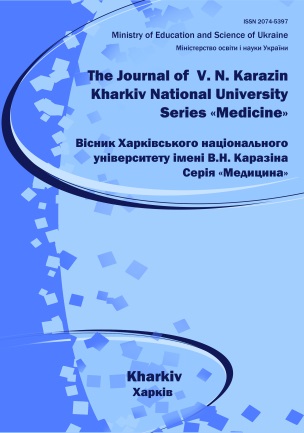 Fig. Title of the figureText Text Text Text Text Text Text Text Text Text Text Text Text Text Text Text Text Text Text Text Text [3] Text Text Text Text Text Text Text Text Text Text Text Text Text Text Text Text Text Text Text Text Text Text Text Text Text Text.CONCLUSIONSText Text Text Text Text Text Text Text Text Text Text Text Text Text Text Text Text Text Text Text Text Text Text Text Text Text Text Text Text Text Text Text Text Text Text Text Text Text Text Text Text Text Text Text Text Text Text Text.PROSPECTS FOR FUTURE STUDIESText Text Text Text Text Text Text Text Text Text Text Text Text Text Text Text Text Text Text Text Text Text Text Text Text Text Text Text Text Text Text Text Text Text Text Text Text Text Text Text Text Text Text Text Text Text Text Text.REFERENCESText Text Text Text Text Text Text Text Text Text Text Text Text Text Text Text Text Text Text Text Text Text Text Text Text Text Text Text Text Text Text Text Text Text Text Text Text Text Text Text Text Text Text Text Text Text Text.Text Text Text Text Text Text Text Text Text Text Text Text Text Text Text Text Text Text Text Text Text Text Text Text Text Text Text Text Text Text Text Text Text Text Text Text Text Text Text Text Text Text Text Text Text Text Text.Text Text Text Text Text Text Text Text Text Text Text Text Text Text Text Text Text Text Text Text Text Text Text Text Text Text Text Text Text Text Text Text Text Text Text Text Text Text Text Text Text Text Text Text Text Text Text.TextTextTextTextTextTextTextTextText